Cumman Lúthchleas Gael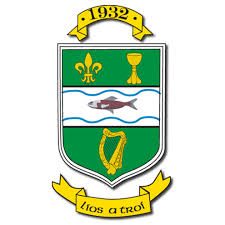 Child Membership Application FormAinm/Name:_______________________________________________________________________Seoladh/Address:_____________________________________________________________________________________________________________________________________________________________________________________________________________________________________Parent or Guardian’s Contact Phone Number:____________________________________________Parent or Guardian’s Contact Email (If available):__________________________________________Date of Birth: ______________________________________________________________________I hereby apply through LIstry GAA Club for Child Membership of of Cumann Lúthchleas Gael (The Gaelic Athletic Association) (“GAA”) (“Membership”) .................................................................................................................................................................I subscribe to and undertake to further the aims and objectives of Cumann Lúthchleas Gael (The Gaelic Athletic Association) and to abide by its Rules. Sínithe/Signed____________________________________________	  Dáta:_______________ Print Name: _____________________________________________________________________ Parent(s)/Guardian(s), on behalf of the above named:-We/I consent to the above Application and to undertakings given by the Applicant.We/I understand the personal data on this form will be used by the Club and the GAA for the contractual purpose of registering (or re-registering) and maintaining the Applicant’s Membership.  We/I understand that the Personal Data will be retained by the Club and the GAA for such period as the Applicant’s Membership subsists.  We/I understand that I can resign the Applicant’s Membership by writing to the Club or the GAA and their Personal Data will then be erased.We/I understand that the Applicant’s Personal Data will also be used for administrative purposes to maintain their Membership including club and team administration, registrations, teamsheets, referee reports, disciplinary matters, Injury Reports, transfers, sanctions, permits and for statistical purposes.	We/I understand that if I do not provide the Applicant’s Personal Data their Membership cannot be registered with the Club and the GAA.Sínithe/Signed_________________________ (Parent/Guardian)		Dáta:_______________ Print Name: _____________________________________________________________________ I have read the important Data Protection information on the reverse of this form and have given my consent, by ticking the boxes and signing below, for my information to be used as follows:(Please tick as appropriate)(1) To provide me with updates regarding Club activities such as games, training , meetings and club events (2) To provide me with details of Club fundraising activities including Lotto, social occasions, ticket sales etc (3) I am aware that my child’s photograph or video image may be taken whilst attending or participating in games or activities connected with the Club and I consent to it being used by the Club for items like match programmes, year books, match reports, event reports or on the Club website or social media channels.I understand that I can withdraw my consent at any time by writing to the Club or the GAA.  I understand my rights under Data Protection legislation, as outlined on later on this formSínithe/Signed: ___________________________________(Parent/Guardian)  Dáta: _____________Print Name: 	____________________________________________________________________.................................................................................................................................................................For Official Use only: Registered in Central Membership Database on _____________________ Membership Identification Number: ______________________________Upon election, your membership details will be entered on the G.A.A. Membership database in accordance with Rule 2.2. IMPORTANT NOTIFICATION The following Privacy Information is being provided to you as outlined in the General Data Protection Regulation.  It is intended to inform you of how the Personal Information provided on this form will be used, by whom and for what purposes.  If you are unclear on any aspect of this form, or want any further information, please contact the GAA’s Data Protection Officer (01 8658600 or dataprotection@gaaie).Who is the data controller?The Club and the GAA are Joint Data Controllers of the Personal Data and contact details for the Club are as follows:  Listry GAA Club, Faha, 087 9194669/secretary.listry.kerry@gaa.ieWho is the Data Protection Officer for the GAA and the Club?Details of the GAA’s Data Protection Officer are available on the GAA’s website gaa.ie/dataprotection.  You can contact our Data Protection Officer by emailing dataprotection@gaa.ie or by calling 01 8658600, if you have any questions or wish to make any request in relation to your personal data.What is the purpose of processing my Personal Data?The purpose for processing your Personal Data is that it is necessary for the performance of a contract in order to register and maintain your membership with the Club and the GAA.  The purpose is also to keep you informed of GAA events and fundraisers.  We will only use your personal data for this second purpose if you have provided your explicit consent for this by ticking the boxes on this form and signed below those boxes.Will anyone else receive a copy of my Personal Data?Your Personal Data can be accessed by certain members of the County Committees, Provincial  Councils  and the Central Council of the Gaelic Athletic Association in connection with their administrative functions..  This will be done in accordance with our data protection policy only.   In the event of an injury or insurance claim, details of your claim which will include your Personal Data will be passed to the GAA’s Insurance underwriters, Willis Insurance, Elm Park, Merrion Road, Dublin 4, Ireland.Where is your Personal Data stored?Your data will be stored electronically on the GAA Membership Database which is provided by Servasport Ltd, 11th Floor, Causeway Tower, 9A James Street South, Belfast, BT2 8DN.  Who is Servasport Limited?Servasport Limited is a “data processor” who hosts the database on which your information is stored.  We have a contract in place with Servasport Limited to ensure your Personal Data is stored safely and securely.How long will your Personal Data be stored for?Your Personal Data will be held for the duration of your Membership and it will be deleted by us in the event that you resign your Membership or you are expelled in accordance with the Official Guide.  However we may retain your Personal Data after your Membership ceases if we decide that it is strictly necessary to do so in the circumstances in accordance with our data retention policy. How can I obtain a copy of the Personal Data held by the Club/GAA?You have the right to request a copy of all of your Personal Data and can do so by contacting us.  This information will be provided to you within one month.What are my privacy rights relating to my Personal Data?You have the right to have your Personal Data updated, rectified, or deleted if you so wish.  You have the right to object to your Personal Data being processed and to withdraw your consent to processing - You can do so by contacting us.Where can I get further information?Further information regarding your rights can be obtained through the Office of the Data Protection Commissioner, Canal House, Station Road, Portarlington, Co. Laois, or on the website www.dataprotection.ieHow do I make a complaint or report a breach?Should you wish to make a complaint or report a breach under in relation to your Personal Data, you can do so by emailing the Office of the Data Protection Commissioner using the following email address: info@dataprotection.ie